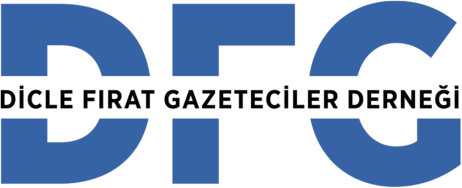 “Hiç kimsenin halkın haber alma hakkını engellemeye ve gazeteci haber sahasından uzaklaştırmaya hakkı yoktur!”NOT: Raporda yer alan veriler; Mezopotamya Ajansı, JINNEWS, Bianet, Evrensel, MLSA Turkey,expressioninterrupted.com, ifade.org.tr @engelliweb ve çeşitli ulusal ve yerel gazetelerden edinilen bilgi, belge ve raporlamalardan derlenmiştir.-Veriler değişkenlik arz edebilir. Derneğimizin yaptığı araştırmalar sonucu elde edilen rakamlar en azı ifade etmektedir, veriler daha fazla da olabilir.-Raporda yer alan “tutuklanan gazeteci sayısı” bu gazetecilerin halen cezaevinde olduğu anlamına gelmez, tutuklanıp serbest bırakılmış da olabilirler.DEĞERLENDİRMETürkiye, tarihinin en önemli seçimlerine giderken; medyadan savunmaya, sanattan siyasete kadar birçok alanda baskının dozajı arttı. Ülke; düşünce ve ifade özgürlüğünün, haber alma hakkının ve basın özgürlüğünün her geçen gün silikleştiği çorak bir çöle döndürülmeye çalışılıyor adeta. Sadece bizlerin hazırladığı bölgesel raporlar değil, birçok uluslararası basın meslek kurumunun raporlarında da ne yazık ki Türkiye’deki basın özgürlüğü meselesi evrensel bir boyut kazanarak aşağı doğru hızla gerilemektedir. Bu gerilemenin önlenebilmesinin yegane yolu, gazetecilere dönük gözaltı, tutuklama, şiddet ve sansürden vazgeçmektir, dijital mecralarda toplumsal muhalefete alan açmaktır.Ülkenin basın karnesini sayısal verilerden değil nitelikli hak ve özgürlüklerle ölçmek istiyoruz artık. Basın ve ifade özgürlüğünden sıkça bahsettiğimiz Nisan ayını da yine önceki aylar gibi gazetecilere dönük baskılarla geçirdik. Yalnızca dışarıda olan gazeteciler değil ‘sakıncalı’ diye tutuklanan gazeteciler benzer baskılarla bir de hapishanede mücadele etmek durumunda kalıyor. Tutuklu gazeteci Neşe Toprak’ın, 8 Mart Dünya Kadınlar Günü dolayısıyla JINNEWS için Jîna Emînî’nin resmini çizdiği tülbendi ve yazdığı mektubuna cezaevi idaresi tarafından “sakıncalı” denilerek el konuldu. Tutuklu Mezopotamya Ajansı (MA) muhabiri Ceylan Şahinli’ye, beş yıl önceki eylem ve sosyal medya paylaşımı gerekçe gösterilerek “örgüt propagandası yapmak” suçlaması ile açılan davada, gazetecilerin duruşmayı izlemesi mübaşir tarafından engellendi.Gazetecilere yönelik gözaltı ve tutuklama durumu kimi zaman ‘kaybettirme’ boyutuna gelebiliyor. Gazeteci Serdar Akinan sabah erken saatlerde gözaltına alındı. Akinan’dan günün birkaç saati ne ailesi ne de avukatları haber alabildi. Daha sonra Akinan’ın gözaltında olduğunu doğrulayan emniyet, savcılık ifadesinin ardından gece saatlerinde gazeteciyi serbest bıraktı. 25 Nisan’da Diyarbakır merkezli yapılan soruşturma kapsamında Mezopotamya Ajansı (MA) editörü Abdurrahman Gök, ajans muhabirleri Ahmet Kanbal ve Mehmet Şah Oruç, Yeni Yaşam Gazetesi Yazı İşleri Müdürü Osman Akın, haftalık Kürtçe yayın yapan Xwebûn gazetesinin İmtiyaz Sahibi Kadri Esen, JINNEWS muhabiri Beritan Canözer, gazeteciler Mehmet Yalçın, Salih Keleş, Mikail Barut ve Remzi Akkaya gözaltına alındı. Gazeteciler Beritan Canözer, Mehmet Şah Oruç, Abdurrahman Gök, Mikail Barut ve Remzi Akkaya, “örgüt üyeliği” suçlamasıyla sevk edildikleri mahkemece, tanık beyanından ibaret olan dosyada "kuvvetli suç şüphesiyle" tutuklandı. 29 Nisan’da Ankara merkezli bir soruşturma gerekçe gösterilerek bazı kentlerde evlere baskın düzenlendi. Baskınlarda aralarından Mezopotamya Ajansı editörü Sedat Yılmaz ve DFG Eşbaşkanı Dicle Müftüoğlu’nun bulunduğu birçok kişi gözaltına alındı. 29 Nisan’da gazetecilerin gözaltına alınıp tutuklanmasına Kadıköy’de bulunan Süreyya Operası önünde açıklama yaparak tepki gösteren gazeteciler; Pınar Gayıp, Zeynep Kuray, Eylem Nazlıer, Serpil Ünal, Esra Soybir ve Yadigar Aygün gözaltına alındı. Bu esnada görüntü almak isteyen çok sayıda gazeteci ise polis tarafından şiddet uygulanarak çemberin dışına atıldı, karşı koymak isteyen kimi gazeteciler ise polis tarafından fiziki saldırıya uğradı. Gazeteciler, sonraki gün İl Emniyet Müdürlüğü’ndeki işlemleri ardından serbest bırakıldı.Ne bu birbirini takip eden gözaltı ve tutuklama dalgası ne de ekipmanlara el koymak, gazetecilerin özellikle de özgür basın çalışanlarının gerçekleri yazmasına hiçbir şekilde engel olmayacaktır. Bizler şartlar ne olursa olsun her koşulda, basın ve ifade özgürlüğünü, toplumun haber alma hakkını ve hakikatleri savunmaktan geri durmayacağız. 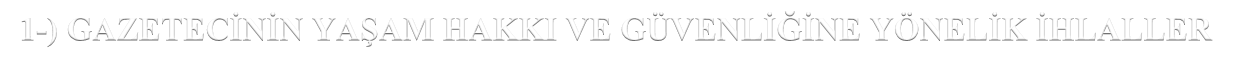 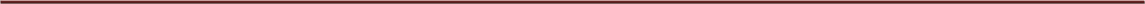 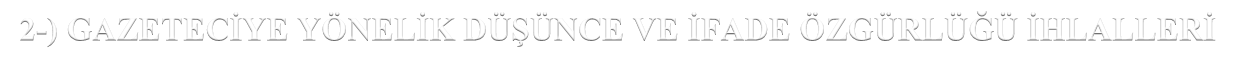 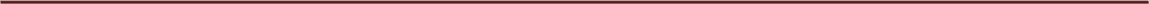 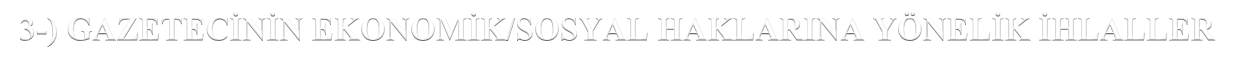 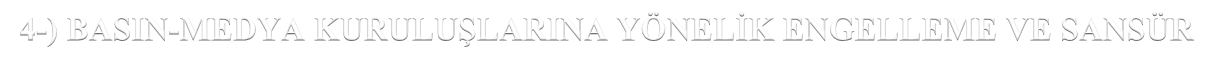 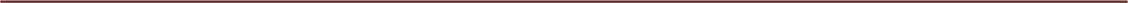 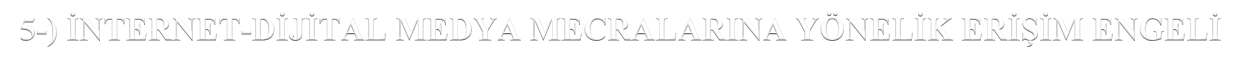 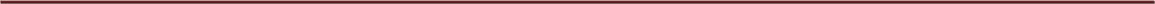  1-) GAZETECİNİN YAŞAM HAKKI VE GÜVENLİĞİNE YÖNELİK İHLALLER	03 Nisan 2023- İstanbul Cumhuriyet Başsavcılığı tarafından yürütülen bir soruşturma kapsamında Demokratik Modernite dergisi çalışanı gazeteci Sema Korkmaz gözaltına alındı. Savcılık tarafından tutuklanması talebiyle Sulh Ceza Hakimliğine sevk edilen gazeteci Korkmaz, 6 Nisan günü adli kontrol tedbiri ile serbest bırakıldı.03 Nisan 2023- Mersin’in Akdeniz ilçesinin AKP’li Belediye Başkanı Mustafa Gültak, belediyenin özel kalem müdürüyle ilgili haber yapan Mersin Halk Haber sitesinin Genel Yayın Yönetmeni Muharrem Çağatay’ı tehdit etti. Akdeniz Belediyesinin özel kalem müdürü hakkında geçtiğimiz aylarda bir belediye müdürünü tokatladığı iddiası gündeme gelmiş, Çağatay da bu iddiayı kamuoyuna duyurmuştu.03 Nisan 2023- İYİ Parti Ankara 2. bölge milletvekili aday adaylığı temayül yoklamasında başlayan mükerrer oy tartışmasının ardından kavga çıktı. Kavgada, olay yerinde bulunan tv100 muhabiri Sibel Can'a da saldırıda bulunuldu. Can, yaşanan saldırı üzerine katıldığı canlı yayında şu açıklamaları yaptı: "... Sözlü sataşmalar vardı. Biz de görüntü alıp ses kaydetmeye çalışıyorduk. Bu esnada taraftar olduğunu düşündüğüm biri telefonumu aldı. Defalarca basın mensubu olduğumu belirttim. İnsanlar kamerayı aşağı doğru itmeye başladılar. Bana fiziksel müdahalede bulunmaya çalıştılar.”04 Nisan 2023- 10 Ocak Çalışan Gazeteciler Günü’nde gözaltına alınarak tutuklanan gazeteci Sezgin Kartal’ın görülecek duruşması öncesi açıklama yapmak isteyen gruba saldıran polis, haber takibi yapan gazetecileri alandan zorla uzaklaştırıldı.04 Nisan 2023- Karabük'te öldürülen Gabonlu 17 yaşındaki Jeannah Danys Dinabongho Ibouanga'nın son görüntülerine ulaşarak haberleştiren DHA muhabiri Ali Sencer Arslan ile BRTV ve sözleşmeli DHA muhabiri Murat Özelci gözaltına alındı.05 Nisan 2023- Cumhuriyet gazetesi Haber Müdürü Can Uğur, BirGün gazetesinde çalıştığı dönemde hakkında açılan davadan  dolayı  “Cumhurbaşkanın hakaret” (TCK 299) suçlamasından bozulan bir cezanın infazı nedeniyle 5 Nisan 2023 günü Silivri Cezaevi’ne girdi. Uğur, aynı gün tahliye edildi. Uğur, “Cumhurbaşkanına hakaret” iddiasıyla Ocak 2022’de Sabiha Gökçen Havalimanında gözaltına alınmıştı.06 Nisan 2023- Tutuklu gazeteci Neşe Toprak’ın, 8 Mart Dünya Kadınlar Günü dolayısıyla JINNEWS için Jîna Emînî’nin resmini çizdiği tülbendi ve yazdığı mektubuna cezaevi idaresi tarafından “sakıncalı” denilerek el konuldu.06 Nisan 2023- BirGün muhabiri İsmail Arı, AKP'li Güngören Belediyesi'nin şikâyeti üzerine "Ev değil resmen ölüm satıyorlar!" başlıklı haberi gerekçe gösterilerek “dezenformasyon yasası” kapsamında “yanıltıcı bilgiyi yayma” (TCK 217/A) iddiasıyla 6 Nisan’da ifade verdi.08 Nisan 2023- Cumartesi Anneleri/İnsanları’nın Galatasaray Meydanı'nda 8 Nisan 2023 günü 941. hafta toplanmasında aralarında İnsan Hakları Derneği (İHD) Eş Genel Başkanı Eren Keskin ve İHD İstanbul Şube Başkanı Gülseren Yoleri’nin de olduğu 15 kişi gözaltına alındı. Müdahale sırasında polis gazetecilerin görüntü almasını engelledi.12 Nisan 2023- Trabzon’da bir savcı, halk otobüsünde tartıştığı A.K.Y. adlı gazeteciyi “Seni evinden aldırırım” diyerek tehdit etti. Polisin gözaltına aldığı A.K.Y. çıkarıldığı savcılık tarafından serbest bırakıldı.14 Nisan 2023- Gazeteci Dilan Akyol, Antalya'nın Muratpaşa ilçesine bağlı Burhanettin Onat Mahallesi'nde  evinden çıktığı sırada gözaltına alındı. Antalya Cumhuriyet Başsavcılığının başlattığı soruşturma kapsamında gözaltına alınan Akyol’un, İl Emniyet Müdürlüğü TEM Şubesi’nde, 2016’da yaptığı haberler gerekçe gösterilerek, "terör örgütü propagandası yapmak" iddiasıyla ifadesi alındı. Savcılığa çıkarılan Akyol, ifadesinin ardından serbest bırakıldı.19 Nisan 2023- Gazeteci Serdar Akinan sabah erken saatlerde gözaltına alındı. Akinan, son günlerde yayımladığı videolarla bazı siyasiler ve iş insanları hakkında çeşitli suçlamalarda bulunan Muhammed Yakut isimli kişinin iddialarını aktarmaktaydı. Akinan, savcılık ifadesinin ardından gece saatlerinde serbest bırakıldı.20 Nisan 2023- Arife günü dolayısıyla mezar başında açıklama yapmak isteyen Ferit Şenyaşar, polis tarafından engellendi. Polisler, haber takibi yapan Mezopotamya Ajansı muhabirinin kamerasını kapatarak, çekim yapmasına izin vermedi.22 Nisan 2023- Galatasaray Meydanı’na bayram dolayısıyla karanfil bırakmak isteyen Cumartesi Anneleri'ni engelleyen polis, haber takibi yapmak isteyen basın mensuplarını kalkanlarla ablukaya alınan annelerin bulunduğu alana yaklaştırılmadı.22 Nisan 2023- Jinnews editörü gazeteci Gülşen Koçuk, hakkında yürütülen iki soruşturma kapsamında  gözaltına alındı. Koçuk, savcılık ifadesinin ardından serbest bırakıldı.24 Nisan 2023- Tutuklu Mezopotamya Ajansı (MA) muhabiri Ceylan Şahinli’ye, beş yıl önceki eylem ve sosyal medya paylaşımı gerekçe gösterilerek “terör örgütü propagandası yapmak” suçlaması ile açılan davada, gazetecilerin duruşmayı izlemesi mübaşir tarafından engellendi.25 Nisan 2023- Diyarbakır merkezli yapılan soruşturma kapsamında Mezopotamya Ajansı (MA) editörü Abdurrahman Gök, ajans muhabirleri Ahmet Kanbal ve Mehmet Şah Oruç, Yeni Yaşam Gazetesi Yazı İşleri Müdürü Osman Akın, haftalık Kürtçe yayın yapan Xwebûn gazetesinin İmtiyaz Sahibi Kadri Esen, JINNEWS muhabiri Beritan Canözer, gazeteciler Mehmet Yalçın, Mıkail Barut, Salih Keleş ve Remzi Akkaya gözaltına alındı. 26 Nisan 2023- Van'da Yeşil Sol Parti’nin kadın mitingini takip etmek isteyen gazeteciler Ruşen Takva, Kadir Cesur ve Sıddık Güler, alana giriş yapmak istedikleri sırada "turkuaz kartları" olmadıkları gerekçesiyle polisler tarafından alana alınmadı.26 Nisan 2023- Yeşiller ve Sol Gelecek Partisi’nin Ankara’nın Mamak ilçesinde seçim bürosunun açılışını takip eden gazetecilere polis,  “Siz gazeteci değilsiniz, teröristsiniz" diyerek ülkücü işareti yaptı. Gazetecilerin görüntü alması ise engellendi.26 Nisan 2023- Arama kararı bulunmadığı halde Piya Prodüksiyon’a da sabah saatlerinde baskın düzenlendi, yaklaşık 8 saat süren aramanın ardından kurumda bulunan tüm bilgisayar, monitörler, televizyon, CD ve reji malzemelerinin hepsine el konuldu.27 Nisan 2023- Gazeteciler Beritan Canözer, Mehmet Şah Oruç, Abdurrahman Gök ve Remzi Akkaya, “örgüt üyeliği” suçlamasıyla sevk edildikleri mahkemece, tanık beyanından ibaret olan dosyada "kuvvetli suç şüphesiyle" tutuklandı.27 Nisan 2023- Diyarbakır Cumhuriyet Başsavcılığı’nın yürüttüğü bir soruşturma kapsamında hakkında gözaltı kararı çıkarılan Gazeteci Kadir Bayram Adıyaman'da gözaltına alındı.29 Nisan 2023- Ankara merkezli bir soruşturma gerekçe gösterilerek bazı kentlerde evlere baskın düzenlendi. Baskınlarda aralarından Mezopotamya Ajansı editörü Sedat Yılmaz ve DFG Eşbaşkanı Dicle Müftüoğlu’nun bulunduğu birçok kişi gözaltına alındı. 29 Nisan 2023- Gazetecilerin gözaltına alınıp tutuklanmasına Kadıköy’de bulunan Süreyya Operası önünde açıklama yaparak tepki gösteren gazeteciler Pınar Gayıp, Zeynep Kuray, Eylem Nazlıer, Serpil Ünal, Esra Soybir ve Yadigar Aygün gözaltına alındı. Bu esnada görüntü almak isteyen çok sayıda gazeteci ise polis tarafından şiddet uygulanarak çemberin dışına atıldı, karşı koymak isteyen kimi gazeteciler ise polis tarafından fiziki saldırıya uğradı. Gazeteciler, sonraki gün  İl Emniyet Müdürlüğü’ndeki işlemleri ardından serbest bırakıldı.30 Nisan 2023- İstanbul ve Eskişehir merkezli başlatılan soruşturmalar gerekçesiyle Ezilenlerin Sosyalist Partisi'ne (ESP) yönelik 8 ilde yapılan ev baskınlarında ETHA editörü Nadiye Namoğlu Gürbüz gözaltına alındı.30 Nisan 2023- Ankara merkezli soruşturmada gözaltına alınan gazeteci Sedat Yılmaz, Ankara’ya götürülmek için otobüse bindirilmeden polislerin saldırısına uğradı. Yılmaz, başına isabet eden tekmeden dolayı işitme kaybı yaşadı.30 Nisan 2023- Yeşiller ve Sol Gelecek Partisi’nin İstanbul’un Bağcılar ilçesinde gerçekleştirdiği buluşma  sonrası yapılan müdahalede çekim yapan gazeteciler de saldırıya maruz kaldı. 2-) GAZETECİYE YÖNELİK DÜŞÜNCE VE İFADE ÖZGÜRLÜĞÜ İHLALLERİ	04 Nisan 2023- Evrensel Gazetesi Sorumlu Yazı İşleri Müdürü Görkem Kınacı, 23 Aralık 2018’de Evrensel.net’te yayınlanan “Sakarya’da ırkçı saldırı: Baba hayatını kaybetti, oğlu tedavi altında” başlıklı haber nedeniyle yargılanıyordu. CİMER’e yapılan isimsiz bir ihbar sonucu açılan ve Bakıröy 21. Asliye Ceza Mahkemesi’nde görülen davanın karar duruşması 4 Nisan’da görüldü. Mahkeme, Kınacı’nın üzerine atılı suçun yasal unsurlarının oluşmadığına kanaat getirerek beraate hükmetti.04 Nisan 2023- Gazeteci Sezgin Kartal’ın “Örgüte üye olmak” iddiasıyla tutuklu yargılandığı davanın ilk duruşması Çağlayan’da bulunan İstanbul 22’nci Asliye Ceza Mahkemesi’nde görüldü. Mahkeme, Kartal’ın tutukluluk halinin devamına karar vererek, duruşmayı 22 Haziran’a erteledi.04 Nisan 2023- Cumhuriyet gazetesi eski muhabiri Hazal Ocak’a, dönemin Hazine ve Maliye eski Bakanı Berat Albayrak tarafından 200 bin TL tazminat talebiyle açılan davanın yedinci duruşması 4 Nisan 2023 tarihinde İstanbul 8. Asliye Hukuk Mahkemesinde görüldü. Mahkeme hâkiminin izinli olması sebebiyle avukatların mazeret bildirerek katılmadığı duruşma dosya üzerinden görüldü. Dava 13 Haziran 2023 tarihine ertelendi.05 Nisan 2023- Gazeteci Can Dündar’ın “devletin güvenliği veya iç veya dış siyasal yararları bakımından, niteliği itibarıyla, gizli kalması gereken bilgileri, siyasal veya askerî casusluk maksadıyla temin etmek” (TCK 328) ve “gizli kalması gereken bilgileri siyasal veya askerî casusluk maksadıyla açıklamak” (TCK 330) suçlamalarıyla yargılandığı davanın altıncı duruşması 5 Nisan 2023 tarihinde İstanbul 14. Ağır Ceza Mahkemesinde görüldü. Mahkeme, Dündar hakkındaki yakalama emrinin ve yurt dışından iade talebinin ikmallerinin beklenilmesine hükmederek davayı 25 Ekim 2023 tarihine erteledi.05 Nisan 2023- Gazeteciler Hazal Ocak, Olcay Büyüktaş, İpek Özbey ve Vedat Arık’ın; İletişim Başkanı Fahrettin Altun'un şikayetiyle “terörle mücadelede görev almış kişileri hedef göstermek” ve “özel hayatın gizliliğini ihlal” suçlamalarıyla yargılandığı davanın 8. duruşması İstanbul 26. Ağır Ceza Mahkemesinde görüldü. Altun’un avukatlarının katılmadığı duruşmada, dosyaya yeni atanan savcının dosyayı incelemek için ek süre talebini kabul eden mahkeme, dosyanın iddia makamına gönderilmesine karar vererek davayı 7 Temmuz’a erteledi.06 Nisan 2023- CHP İstanbul Milletvekili Enis Berberoğlu ve dönemin Cumhuriyet gazetesi Ankara Temsilcisi olan Adalar Belediye Başkanı Erdem Gül hakkında hapis cezası vermeye gerek görülmeyen ikinci MİT tırları davası kararı Yargıtay 3. Ceza Dairesi tarafından bozuldu. Yargıtay, Berberoğlu ve Gül’e “örgüte üye olmaksızın yardım etmek” (TCK 220) suçundan hapis cezası verilmesi gerektiğini savundu.06 Nisan 2023- Gazeteci Rüstem Batum’un sosyal medya paylaşımları gerekçe gösterilerek “Cumhurbaşkanına hakaret” (TCK 299) suçlamasıyla yargılandığı davanın dördüncü duruşması 6 Nisan 2023 günü İstanbul 12. Asliye Ceza Mahkemesinde görüldü. Mahkeme, Batum hakkında çıkarılan yakalama emrinin infazının beklenmesine karar vererek davayı 19 Ekim 2023 tarihine erteledi.07 Nisan 2023- Demokratik Modernite Dergisi Sorumlu Yazı İşleri Müdürü Ramazan Yurttapan, derginin suçlama konusu yapılan sayısında yazıları bulunan Agos Gazetesi Ermenice sayfalar Editörü Pakrat Estukyan, avukat Emran Emekçi, Mehmet Nimet Sevim ve Cihan Doğan’ın “terör örgütü propagandası yapmak” suçlamasıyla yargılandığı davanın dördüncü duruşması İstanbul 30. Ağır Ceza Mahkemesinde görüldü. Mahkeme, dava dosyasındaki eksikliklerin giderilmesi için davayı 7 Haziran’a ertelendi. 07 Nisan 2023- Dicle Elektrik Dağıtım Anonim Şirketi'nin (DEDAŞ), 9 Haziran 2022'de yayımlanan "İşçiler DEDAŞ'ı anlattı: Kaçak yapıp abonelere ceza kesiyorlar" başlıklı haber nedeniyle Mezopotamya Ajansı (MA) Muhabiri Cengiz Özbasar hakkında Diyarbakır Cumhuriyet Başsavcılığı, Türk Ceza Kanunu’nun (TCK) “Halkı kin ve düşmanlığa tahrik veya aşağılama” fiilini düzenleyen 216’ncı maddesi uyarınca soruşturma açtı.07 Nisan 2023- Cumhuriyet gazetesinde 20 Mayıs 2022 tarihinde yayınlanan “Şırnak Üniversitesi Rektörü Mehmet Emin Erkan, kamu arazilerine el koydu” başlıklı haberle ilgili Erkan’ın şikayeti üzerine gazetenin muhabiri Rengin Temoçin hakkında “iftira,” (TCK 267) “hakaret” (TCK 125) ve “kişisel verileri ele geçirme ve yayma” (TCK 1361) iddiasıyla 3 ayrı suçtan soruşturma açıldı.07 Nisan 2023- Mehmet Baransu’nun Haberdar.com’da 10-23 Mayıs 2016 tarihleri arasında yayınlanan “Mehmet Baransu balyoz gerçeklerini yazdı” başlıklı haberleri nedeniyle “cumhurbaşkanına hakaret”, “kamu görevlisine hakaret”, “iftira” ve “hakaret” suçlamalarıyla yargılandığı davanın dokuzuncu duruşması İstanbul 60. Asliye Ceza Mahkemesi’nde görüldü. İstanbul Anadolu 7. Asliye Ceza Mahkemesinden ilgili dosyanın son duruşma tutanağının istenmesine karar veren hakim, davayı 9 Haziran’a erteledi.10 Nisan 2023- Gazeteci Aslıhan Gençay hakkında GazeteDavul haber sitesinde 29 Aralık 2022 tarihinde yayımlanan “Bitmeyen Çıplak Arama” başlıklı haber gerekçe gösterilerek “yanıltıcı bilgiyi yayma” (TCK 217/A) iddiasıyla başlatılan soruşturmada takipsizlik kararı verildi. Gençay, Bakırköy Başsavcılığınca başlatılan soruşturma kapsamında 25 Mart’ta Emniyet Müdürlüğü’ne giderek ifade vermişti. 10 Nisan 2023- Gazeteci Cengiz Çandar’ın 2017 yılında paylaştığı bir tweet gerekçe gösterilerek “suçu ve suçluyu övmek” suçlamasıyla yargılandığı 11 Nisan Salı günü görülmesi planlanan ikinci duruşması, Çandar’ın avukatlarının talebinin kabul edilmesi üzerine bugün İstanbul 30 Asliye Ceza Mahkemesinde görüldü. Çandar’ın avukatlarının esas hakkındaki mütalaaya karşı beyanlarını hazırlamak için süre talebini kabul eden mahkeme, davayı 16 Mayıs’a erteledi.11 Nisan 2023- Kanun Hükmünde Kararnameyle (KHK) kapatılan Azadiya Welat gazetesinin 4 Eylül - 30 Eylül 2014 tarihleri ile 1 Ekim - 21 Ekim 2014 tarihleri arasında gazetede yayımlanan bazı haber ve yazılarda “örgüt propagandası” yapıldığı iddiasıyla dönemin Sorumlu Yazı İşleri Müdürü İsmail Çoban'ın yeniden yargılanmasına devam edildi. Verilen ve hükmünün açıklanması geriye bırakılan 1 yıl 8 ay 25 günlük hapis cezasının, Çoban'a başka bir davadan ceza verilmesi üzerine hükmünün açıklanması istemiyle yeniden görülen davada, iddia makamı ceza istemiyle mütalaa verdi. Mahkeme heyeti, duruşmayı 18 Nisan'a erteledi.11 Nisan 2023- İleri Haber Genel Yayın Yönetmeni İzel Sezer ve Sorumlu Yazı İşleri Müdürü Batuhan Batan’ın Cumhurbaşkanı Recep Tayyip Erdoğan’ın eski avukatı Mustafa Doğan İnal’ın şikayeti üzerine “sesli, yazılı veya görüntülü bir iletiyle alenen hakaret” ve “iftira” suçlamalarıyla yargılandıkları davanın ikinci duruşması İstanbul 25. Asliye Ceza Mahkemesinde görüldü. Gazeteci İzel Sezer’in savunmasının alınması için gelecek duruşmaya kadar süre veren mahkeme, davayı 17 Ekim’e erteledi.12 Nisan 2023- Diyarbakır Cumhuriyet Başsavcılığı, tutuklu bulunan gazeteciler Aziz Oruç, Elif Üngür, İbrahim Koyuncu, Lezgin Akdeniz, Mazlum Güler, Mehmet Şahin, Mehmet Ali Ertaş, Neşe Toprak, Ömer Çelik, Ramazan Geciken, Remziye Temel, Serdar Altan, Suat Doğuhan, Zeynel Abidin Bulut, Abdurrahman Öncü, tutuksuz yargılanan Esmer Tunç, İbrahim Bayram, Mehmet Yalçın hakkında iddianame hazırladı. 728 sayfadan oluşan iddianame, Diyarbakır 4'üncü Ağır Ceza Mahkemesi'nce kabul edilerek duruşma için 11 Temmuz'a gün verildi. Savcılık, soruşturmaya daha sonra eklenen bazı isimlerle Gülşen Koçuk, Safiye Alagaş, Mehmet Servet Yigen, İhsan Ergünlü, Ayşe Güney, Ayşe Kara ile Feynaz Koçuk'un dosyasını ayırdı. 13 Nisan 2023- Gazeteci Emre Orman hakkında, Antakya’da “yağmacı” olduğu iddiasıyla jandarma tarafından gözaltına alınan ve öldürülen Ahmet Güreşçi ile ilgili “Karakolda işkenceyle ölüm” başlıklı haberi gerekçe gösterilerek soruşturma açıldı.13 Nisan 2023- Halk TV ’nin YouTube kanalında yayımlanan bir videodaki sözleri nedeniyle “Cumhurbaşkanına hakaret” suçlamasıyla yargılanan gazeteci ve yazar Levent Gültekin’in yargılandığı davanın ikinci duruşması İstanbul 23. Asliye Ceza Mahkemesinde görüldü. Mahkeme, atılı suçun unsurlarının oluşmadığı gerekçesiyle Gültekin’in beraatine karar verdi.13 Nisan 2023- Gazeteci Rabia Çetin’in “terörle mücadelede görev almış kişileri hedef göstermek” ve “kamu görevlisine görevinden dolayı alenen hakaret” suçlamalarıyla yargılandığı davanın ilk duruşması İstanbul 23. Ağır Ceza Mahkemesinde görüldü. Müşteki savcının katılma talebini kabul eden mahkeme, esas hakkındaki mütalaanın hazırlanması için dosyanın iddia makamına gönderilmesine karar vererek davayı 13 Eylül’e erteledi.15 Nisan 2023- Mezopotamya Ajansı (MA) muhabiri Ahmet Kanbal hakkında öldürülen 8 çocuk babası Lokman Görgün hakkında yaptığı haberler ve sanal medya hesabında paylaştığı haberler gerekçe gösterilerek, soruşturma açıldı.15 Nisan 2023- Gazeteci Hayri Demir’in “örgüt üyeliği” (TCK 314) ve “örgüt propagandası” (TMK 7/2) suçlamalarıyla yargılandığı davada verilen hüküm, Ankara Bölge Adliye Mahkemesi 22. Ceza Dairesi tarafından bozuldu. Dosya yeniden yargılama için ilk derece mahkemesi olan Ankara 15. Ağır Ceza Mahkemesine gönderildi. Davanın ilk duruşma 5 Temmuz 2023 günü görülecek. 14 Mart 2023 tarihli bozma kararında, Demir hakkında 2023 yılında Ankara Cumhuriyet Başsavcılığı tarafından “PKK/KCK/YPG/YDG-H silahlı terör örgütüne üye olma” suçundan başlatılan soruşturmanın, incelemeye konu olan dosya ile birleştirilerek görülmesinde hukuki gereklilik bulunduğu belirtildi:18 Nisan 2023- Kanun Hükmünde Kararnameyle (KHK) kapatılan Azadiya Welat gazetesinin eski Sorumlu Yazı İşleri Müdürü İsmail Çoban'a daha önce verilen 1 yıl 8 ay hapis cezasının hükmünün açıklanmasının geride bırakılması kararının, Çoban'a başka bir davadan ceza verilmesi nedeniyle bozulan davanın Diyarbakır 5'inci Ağır Ceza Mahkemesi'nde görülen duruşmasında, önceki kararında 1 yıl 8 ay olarak hesaplanan cezanın hesaplama hatasından kaynaklandığını belirten mahkeme heyeti, hesaplama hatasını düzelterek, Çoban'a 1 yıl 6 ay 22 gün hapis cezası verdi. 18 Nisan 2023- Gazeteci Mehmet Güleş'e sanal medyada yaptığı haber paylaşımları nedeniyle “örgüt propagandası yapmak” iddiasıyla verilen 3 yıl 1 bir ay 15 günlük hapis cezasının bozulmasıyla başlanılan yeniden yargılamanın ikinci duruşması görüldü. Elazığ 2’nci Ağır Ceza Mahkemesi’nde yeniden görülmeye başlanana ve ilki deprem nedeniyle ertelenen davanın ikinci duruşmasında mahkeme, daha önce verdiği 3 yıl 1 ay 15 gün hapis cezasının orantısızlık nedeniyle Yargıtay tarafından bozulmasını dikkate alarak Güleş’e 1 yıl 9 ay 25 gün hapis cezası verdi. 18 Nisan 2023- Gazeteci Metin Yoksu'nun bir haber fotoğrafı gerekçe gösterilerek “örgüt propagandası” (TMK 7/2) suçlamasıyla yargılandığı davanın ikinci duruşması 18 Nisan 2023 tarihinde İstanbul 23. Ağır Ceza Mahkemesinde görüldü. Dava 8 Mayıs 2023 tarihine ertelendi.19 Nisan 2023- Gazeteci Arafat Dayan’ın “örgüt propagandası” (TMK 7/2) suçlamasıyla yargılandığı davanın ikinci duruşması 18 Nisan 2023 günü Mersin 7. Ağır Ceza Mahkemesinde görüldü. Mahkeme, gazeteci hakkında çıkartılan yakalama emrinin infazının beklenmesine karar verdi. Dava 19 Ekim 2023 tarihine ertelendi.19 Nisan 2023- Gazeteci Ziya Çiçekçi’nin “örgüt propagandası” (TMK 7/2) suçlamasıyla yargılandığı davanın 12. duruşması 19 Nisan 2023 günü İstanbul 33. Ağır Ceza Mahkemesinde görüldü. Yurt dışında ikamet eden Çiçekçi ile avukatı duruşmaya katılmadı. Dosya üzerinden görülen dava 8 Eylül 2023 tarihine ertelendi.25 Nisan 2023- Gazeteci Eylül Deniz Yaşar’ın, beş yıl önceki bir eylem ve daha önce kendisine ait olduğuna dair yeterli delil olmayan bir sosyal medya hesabından yapılan paylaşımlar gerekçe gösterilerek “terör örgütü propagandası yapmak” suçlamasıyla yargılandığı davanın ilk duruşması, Ankara 4. Ağır Ceza Mahkemesinde görüldü. Mahkeme, Yaşar’a ait herhangi bir basın kartı bulunup bulunmadığının araştırılması, varsa bir örneğinin mahkemeye sunulması ve suçlama konusu görüntülerin mahkemeye gönderilmesi için Ankara Emniyet Müdürlüğü Terörle Mücadele Şubesi’ne (TEM) yazı yazılmasına karar vererek davası 22 Haziran tarihine erteledi.25 Nisan 2023- Van’ın Çatak ilçesinde askerler tarafından 11 Eylül 2020 tarihide askerler tarafından gözaltına alınan Servet Turgut ve Osman Şiban’ın helikopterden atılmasını kamuoyuna duyuran gazetecilerin gözaltına alınmasıyla ilgili haber yapan Mezopotamya Ajansı Yazı İşleri Müdürü Ferhat Çelik ve Jiyan Haber İmtiyaz Sahibi İdris Yayla hakkında “Terörle Mücadelede Görev Almış Kişileri Hedef Göstermek” suçlaması ile davanın duruşması, Van 2’nci Ağır Caza Mahkemesi’nde görüldü. Ara kararını açıklayan mahkeme, avukatların mazeretlerini kabul ederek, duruşmayı 4 Mayıs’a erteledi.25 Nisan 2023- BirGün gazetesi muhabiri İsmail Arı’nın Sanayi ve Teknoloji Bakanı Mustafa Varank’ın şikayeti üzerine “kamu görevlisine hakaret” (TCK 125/3) suçlamasıyla yargılandığı davanın ilk duruşması 26 Nisan 2023 günü İstanbul 2. Asliye Ceza Mahkemesinde görüldü. Dava 11 Temmuz 2023 tarihine ertelendi. 22 Aralık 2022 tarihinde hazırlanan iddianamede gazeteci Arı’ya yöneltilen suçlamaya 18 Kasım 2022 tarihinde BirGün’de yayımlanan “Deniz manzaralı araziyi Varank’ın ‘kuzeni’ kaptı!” başlıklı haber delil olarak gösteriliyor.25 Nisan 2023- bianet’in eski Yayın Yönetmeni Nazan Özcan’ın Cumhurbaşkanı Recep Tayyip Erdoğan’ın eski avukatı Mustafa Doğan İnal’ın şikayeti üzerine “hakaret” ve “iftira” suçlamalarıyla yargılandığı davanın karar duruşması İstanbul 34. Asliye Ceza Mahkemesinde görüldü. Ara vermeden kararını açıklayan hakim, Özcan’ın üzerine atılı suçların yasal unsurlarının oluşmadığına kanaat getirerek her iki suçlama yönünden ayrı ayrı beraatine hükmetti. 27 Nisan 2023- İpekyolu Belediyesi kayyımı İhsan Emre Aydın’ın toplam maaşının 150 bin TL olduğunu haberleştiren gazeteci Oktay Candemir hakkında, “ Sırf halk arasında endişe, korku veya panik yaratmak saikiyle, ülkenin iç ve dış güvenliği, kamu düzeni ve genel sağlığı ile ilgili gerçeğe aykırı bir bilgiyi, kamu barışını bozmaya elverişli şekilde alenen yaymak” suçlamasıyla soruşturma başlatıldı.27 Nisan 2023- Gazeteci Canan Kaya’nın Genel Yayın Yönetmeni olduğu Medya Koridoru sitesinde 26 Kasım 2021 tarihinde yazdığı “Demirören yolun sonuna yaklaşıyor: Ziraat Bankası ‘kayyumları’ ne istedi? Tarihleriyle açıklıyoruz!” başlıklı haber gerekçe gösterilerek açılan davanın dördüncü duruşması İstanbul 39. Asliye Hukuk Mahkemesinde görüldü. Demirören avukatına esas hakkında beyanda bulunması için iki hafta süre veren mahkeme, davayı 18 Temmuz’a erteledi.27 Nisan 2023- Gazeteciler Haluk Kalafat ve Elif Akgül’ün “Türk milletini alenen aşağılamak (TCK 301) suçlamasıyla yargılandıkları davanın ilk duruşması 27 Nisan 2023 günü İstanbul 2. Asliye Ceza Mahkemesinde görüldü. Dava 19 Ekim 2023 tarihine ertelendi. Cumhurbaşkanlığı İletişim Merkezine (CİMER) “Ermeni Soykırımı propagandası yapıldığı” iddiasıyla yapılan bir ihbar ve Adalet Bakanlığının 24 Haziran 2021 tarihinde izin vermesi üzerine başlatılan soruşturma sonucunda 9 Aralık 2022 tarihinde hazırlanan iddianamede, gazetecilere yöneltilen suçlamaya o dönem çalıştıkları bianet haber sitesinde 2015, 2018 ve 2019 yıllarında yayımlanan altı farklı haber delil olarak gösteriliyor.28 Nisan 2023- İstanbul Anadolu Cumhuriyet Başsavcılığı Basın Suçları Soruşturma Bürosu, Medya Koridoru İmtiyaz Sahibi ve Genel Yayın Yönetmeni Canan Kaya hakkında 13 Şubat 2023 tarihinde YouTube kanalından yaptığı deprem yayını gerekçe gösterilerek “halkı yanıltıcı bilgiyi alenen yaymak (Türk Ceza Kanunu madde 217/A)” şüphesiyle soruşturma başlattı.28 Nisan 2023- TÜGVA belgelerini paylaşan gazeteci Metin Cihan ve diğer sanık Ramazan Aydoğdu hakkında “kişisel verileri hukuka aykırı olarak ele geçirmek veya yaymak” (TCK 136/1) suçlamasıyla açılan davanın sekizinci duruşması 28 Nisan 2023 günü İstanbul 22. Asliye Ceza Mahkemesinde görüldü. Metin Cihan’ın dosyasını ayıran mahkeme, sanık Ramazan Aydoğdu’ya “kişisel verileri hukuka aykırı olarak ele geçirmek” suçundan 1 yıl 8 ay, “verileri bozma” suçundan 5 ay hapis cezası verdi. Her iki ceza yönünden de hükmün açıklanması geri bırakıldı. 3-) GAZETECİNİN EKONOMİK VE SOSYAL HAKLARINA YÖNELİK İHLALLER  04 Nisan 2023- DFG Eşbaşkanı Serdar Altan’ın ziyaretçi listesinde bulunan gazeteci Adnan Bilen’in “sakıncalı” bulunarak görüşmesine izin verilmemesine yapılan itiraz, İnfaz Hakimliği tarafından aynı gerekçeyle reddedildi. Söz konusu hüküm gereğince avukatın talebinin ilgili yönetmelikte belirtilen hükümler göz önüne alındığından ve ziyaretçinin kolluk araştırması sonucunda sakıncalı görüldüğü belirten İnfaz Hakimliği, itirazın reddine karar verdi.10 Nisan 2023- Büyük Birlik Partisi (BBP) Antalya Kepez İlçe Başkanı Mevlüt Yakışıklı ve yönetimi toplu istifa kararı üzerine BBP Kepez İlçe Başkanlığı konuyla ilgili 10 Nisan’da medya kuruluşlarına ve gazetecilere e-posta göndererek partiden istifalarla ilgili açıklama yapılacağını duyurdu. Basın açıklamasına katılacak gazetecilere de 1500 TL ile 5 bin TL arasında değişen miktarlarda para teklif etti.17 Nisan 2023- 26 Haziran 2021 tarihinde yapılmak istenen 19. İstanbul LGBTİ+ Onur Yürüyüşü’nü takip ettiği sırada Agence France-Presse (AFP) foto muhabiri Bülent Kılıç’ı işkenceyle gözaltına alan polisler hakkındaki suç duyurusunda verilen kovuşturmaya yer yok kararına yapılan itiraz, “usul ve yasaya uygun” olduğu gerekçesiyle reddedildi. 4-) BASIN-MEDYA KURULUŞLARINA YÖNELİK ENGELLEME VE SANSÜR	05 Nisan 2023- Radyo ve Televizyon Üst Kurulu (RTÜK), FOX TV’ye verilen cezanın gerekçesi Ana Haber Sunucusu Gülbin Tosun’un kadınların haklarını koruyan konuşması nedeniyle "yayında basın mensubu kimliğini bir kenara bırakıp adeta bir muhalefet siyasi parti temsilcisi gibi tavır takınarak" yayıncılık ilkelerini ihlal ettiği gerekçesiyle kanala yüzde 3 idari para cezası verdi.05 Nisan 2023- Radyo ve Televizyon Üst Kurulu (RTÜK), Ayşenur Arslan’ın sunduğu programda konuk Turgut Kazan ile deprem sonrası 'can pazarında vinç ticareti' haberini değerlendirmeleri ve ölen sayısının farklı gösterilmesini eleştirmeleri nedeniyle Halk TV’ye özgürce kanaat oluşumunu engellemekten yüzde 3 idari para cezası verdi. 05 Nisan 2023- Radyo ve Televizyon Üst Kurulu (RTÜK), Merdan Yanardağ ile Prof. Dr. Emre Kongar’ın 18 Dakika programında Şanlıurfa Büyükşehir Belediyesi’nin yurtdışından bölge ıslahı için gönderilen yardımların Afganistan’a Taliban’a gönderilmesi kararını eleştirmeleri nedeniyle TELE1’e de yüzde 3 idari para cezası kesti.05 Nisan 2023- Radyo ve Televizyon Üst Kurulu (RTÜK), Flash Haber’de bir konuğun, "hükümetin deprem bölgesindeki insanları yalnızlığa terk ettiği ve yıkıntılardan insanları çıkarmayarak enkaz kaldırma çalışmalarına başladığı" şeklindeki ifadelerini “asılsız iddia” olarak değerlendirdi. Yayıncılık ilkelerini ihlal ettiği gerekçesiyle yüzde 3 idari para cezası uyguladı.5-) İNTERNET-DİJİTAL MEDYA MECRALARINA YÖNELİK ERİŞİM ENGELİ       05 Nisan 2023- Cumhuriyet Gazetesi yazarı Barış Terkoğlu‘nun FETÖ hakkındaki bazı soruşturma dosyalarının talimatlarla kapatıldığı iddiasını gündeme getirdiği yazısı, kişilik hakları ihlali gerekçesiyle, İstanbul Anadolu 1. Sulh Ceza Hakimliğinin 5 Nisan 2023 tarih ve 2023/2419 sayılı kararıyla erişime engellendi. 05 Nisan 2023- Kılıçdaroğlu’nun “Beşli Çete” olarak adlandırdığı bir grup iş insanının Kılıçdaroğlu’na karşı toplantılar yaptığı iddia edilen yalıda gazeteci Soner Yalçın’ın yaşadığı ve yalının Yalçın’a iş insanı Hasan Dağcı tarafından tahsis edildiğiyle ilgili haberlere erişim engellendi. Hasan Dağcı’nın talebi üzerine İstanbul 6. Sulh Ceza Hakimliği tarafından verilen 5 Nisan tarihli karar kapsamında toplam 14 haber erişime engellendi.05 Nisan 2023- Recep Tayyip Erdoğan’ın eski özel kalem müdürü Hasan Dağcı’nın adının geçtiği KRT, T24 ile Medya Radar'da yer alan haberler, kişilik hakları ihlali gerekçesiyle, İstanbul 7. Sulh Ceza Hakimliğinin 27 Mart 2023 tarih ve 2023/2927 sayılı kararıyla erişime engellenmesine ve silinmelerine hükmedilmişti. Benzer içerikli haberler de kişilik hakları ihlali gerekçesiyle, İstanbul 6. Sulh Ceza Hakimliğinin 5 Nisan 2023 tarih ve 2023/3071 sayılı kararıyla erişime engellendi.06 Nisan 2023- Etkin Haber Ajansı’nın (ETHA) etha51.com alan adlı internet sitesine Diyarbakır 5. Sulh Ceza Hakimliğinin 6 Nisan tarihli kararıyla erişim engeli getirildi. Ajans, yayımlarına etha52.com adresi üzerinden devam ediyor.06 Nisan 2023- Cumhuriyet Gazetesi yazarı Mustafa Balbay’ın, Uluslararası Tahkim Mahkemesi’nin, Irak yönetiminin başvurusu üzerine Türkiye’yi Irak Kürt Bölgesel Yönetimi (IKBY) ile yaptığı petrol sevkiyatı anlaşmasından dolayı 1,4 milyar dolar tazminat cezası verdiği iddiasıyla ilgili yazısı, kişilik hakları ihlali gerekçesiyle, İstanbul Anadolu 3. Sulh Ceza Hakimliğinin 6 Nisan 2023 tarih ve 2023/2979 sayılı kararıyla erişime engellendi.10 Nisan 2023- Üzerinde haciz bulunan otelden yüksek kâr vadiyle hisse satarak 9 bin kişiyi 200 milyon lira dolandırdığı iddia edilen VClub yönetim kurulu başkanının üstün başarı ödülü aldığıyla ilgili haberler, İstanbul 8. Sulh Ceza Hakimliğinin 10 Nisan tarihli kararıyla erişime engellendi.10 Nisan 2023- 2015-2016 yılları arasında Erzurum’un Tekman ilçesinin kaymakamlığını yapan ve 14 Ağustos 2015’te ilçedeki kamu kurumlarına gönderdiği bir yazıyla ilçedeki devlet dairelerinde Türkçe dışında herhangi bir dilde konuşulmasını yasaklayan Lütfullah Ün’ün talebi sonrası Ankara 8. Sulh Ceza Hakimliğinin 10 Nisan 2023 tarihli kararıyla konuyla ilgili 2015 yılına ait 37 içerik için sekiz yıl sonra erişim engeli kararı aldırdı.11 Nisan 2023- CHP İstanbul Milletvekili Özgür Karabat’ın TRT’deki yapımcıların Cumhurbaşkanı Recep Tayyip Erdoğan’a yakın isimler olduğunu ve Erdoğan ailesinden bu görevi takip eden kişinin de Bilal Erdoğan olduğu iddiasında bulunduğu tweetinin ve konuyla ilgili Evrensel ve Birgün'de yapılan haberlerin, kişilik hakları ihlali gerekçesiyle, İstanbul Anadolu 6. Sulh Ceza Hakimliğinin 11 Nisan 2023 tarih ve 2023/4140 sayılı kararıyla silinmelerine hükmedildi.12 Nisan 2023- İfade Özgürlüğü Derneği’nin, erişim engellerini duyurduğu EngelliWeb sayfası, kişilik hakları ihlali gerekçesiyle Rize Sulh Ceza Hakimliğinin 20 Mart tarihli kararıyla erişime engellenmişti. Bilişim Hukuku Uzmanı ve İfade Özgürlüğü Derneği kurucularından Prof. Dr. Yaman Akdeniz, Rize Sulh Ceza Hakimliğinin verdiği erişim engeli kararına yaptıkları itirazın Trabzon Sulh Ceza Hakimliği tarafından gerekçesiz bir kararla reddedildiğini duyurdu.13 Nisan 2023- Deprem bölgesinde çadır ve gıda malzemesi satışı yaptığı ortaya çıkan Kızılay Başkanı Kerem Kınık, kendisi hakkında atılan tweet’lere erişimi engelletti. Ankara 7. Sulh Ceza Hakimliği, Kınık’ın erişim engeli talebini aynı gün kabul etti.14 Nisan 2023- Sabah gazetesi yazarı ve TRT Yönetim Kurulu üyesi Hilal Kaplan’ın Milat gazetesi yazarı Tevfik Emre Sarı ile evlendiğine dair haber, tweet ve Instagram gönderileri, Kaplan ve Sarı’nın talebi üzerine İstanbul 6. Sulh Ceza Hakimliğinin 14 Nisan tarihli kararıyla erişime engellendi. Karar kapsamında 13 haber, yedi tweet ve iki de Instagram gönderisi olmak üzere toplam 22 içeriğe erişim engellendi.16 Nisan 2023- Cumhuriyet yazarları Barış Pehlivan ve Barış Terkoğlu‘nun yayımladıkları ‘SS’ kitabıyla ilgili haberler, kişilik hakları ihlali gerekçesiyle, Ankara 2. Sulh Ceza Hakimliğinin 16 Nisan 2023 tarih ve 2023/4834 sayılı kararıyla erişime engellendi.17 Nisan 2023- 17 yaşındaki E.M.’ye cinsel istismarda bulunan Sadullah Alagöz isimli iş insanının mağduru susturmak için devlet yetkilileriyle çekilen fotoğraflarını gösterdiğine dair Cumhuriyet yazarı Barış Terkoğlu’nun yazısı ve Cumhuriyet’in internet sitesinde yer alan haber olmak üzere toplam iki habere erişim engeli getirildi. Erişim engeli kararı, engellenen haberlerin birinde adı dahi geçmeyen Aile ve Sosyal Hizmetler Bakanlığı Bakan Yardımcısı İsmail Ergüneş’in talebi üzerine verildi.19 Nisan 2023- Cumhuriyet gazetesi yazarı Barış Pehlivan’ın, 17 yaşındaki E.M.’ye cinsel istismarda bulunduğu iddiasıyla soruşturulan iş insanı Sadullah Alagöz’ün istismarın yaşandığı iş yerinde Aile ve Sosyal Hizmetler Bakan Yardımcısı İsmail Ergüneş tarafından ziyaret edildiğiyle ilgili yazı ve tweetleri erişime engellendi. Ergüneş’in talebiyle Ankara 2. Sulh Ceza Hakimliğinin 19 Nisan tarihli kararı kapsamında bir köşe yazısı, üç YouTube videosu ve beş tweet’e erişim engellendi.19 Nisan 2023- İktidara yakın isimler hakkında iddialarda bulunan Muhammed Yakut’un “Delilerin Delisi” isimli YouTube kanalı, kanaldaki altı video ve bazı tweet’ler Berat Albayrak’ın talebi üzerine İstanbul Anadolu 3. Sulh Ceza Hakimliğinin 19 Nisan tarihli kararıyla erişime engellendi.24 Nisan 2023- Aile ve Sosyal Hizmetler Bakanı Derya Yanık’ın yardımcısı İsmail Ergüneş’in, 17 yaşındaki bir çocuğa cinsel istismarda bulunmakla suçlanan iş insanı Sadullah Alagöz’ü soruşturma devam ederken istismarın yaşandığı yerde ziyaret etmesiyle ilgili haber ve tweet’ler, Aile ve Sosyal Hizmetler Bakanlığının talebiyle erişime engellendi. Engellenen içerikler arasında Bakan Yanık’ın, Alagöz’ü bakanlıkta ağırladığı buluşmada çekilmiş fotoğrafın kendisi ile ilgili haberler de yer alıyor. Engellenen içerikler arasında bir Free Web Turkey içeriği de yer aldı.25 Nisan 2023- İfade Özgürlüğü Derneği'nin  web sitesindeki 24 Kasım 2022 tarihli bir içeriğin, kişilik hakları ihlali gerekçesiyle, İstanbul Anadolu 4. Sulh Ceza Hakimliğinin 25 Nisan 2023 tarih ve 2023/2897 sayılı kararıyla erişime engellenmesine ve silinmesine hükmedildi.26 Nisan 2023- Sağlık Bakanlığı’nda görevli iki bakan yardımcısına yakın olduğu iddia edilen iki şirket arasındaki e-Nabız sisteminin fikri mülkiyet hakları nedeniyle olan dava hakkındaki T24, Birgün ve Gazete Duvar'daki haberlerin, kişilik hakları ihlali gerekçesiyle, Ankara 9. Sulh Ceza Hakimliğinin 26 Nisan 2023 tarih ve 2023/3714 sayılı kararıyla erişime engellenmesine ve silinmelerine hükmedildi.27 Nisan 2023- Sosyal medyada açıklamalar yaparak gündem olan Muhammed Yakut’un paylaştığı YouTube videoları, kişilik hakları ihlali gerekçesiyle, İstanbul 6. Sulh Ceza Hakimliği'nin 27 Nisan 2023 tarih ve 2023/4215 erişime engellendi.28 Nisan 2023- Cumhuriyet gazetesi yazarı Barış Pehlivan’ın, bir davada İlim Yayma Cemiyeti lehine karar veren Adli Tıp Kurumu’nun başında İlim Yayma Cemiyeti yöneticisi olduğunu gündeme getirdiği yazısı ve konuyla ilgili yapılan Diken ve Birgün'deki haberler, İstanbul Adli Tıp Kurumu Başkanlığı’nın talebiyle, kişilik hakları ihlali gerekçesiyle, Bakırköy 4. Sulh Ceza Hakimliğinin 28 Nisan 2023 tarih ve 2023/3554 sayılı kararıyla erişime engellendi.28 Nisan 2023- Mehmet Ağar’ın adının geçtiği çeşitli Cumhuriyet, Birgün ve Diken'deki haberler, kişilik hakları ihlali gerekçesiyle, İstanbul 5. Sulh Ceza Hakimliğinin 28 Nisan 2023 tarih ve 2023/4052 sayılı kararıyla erişime engellendi.29 Nisan 2023- Sosyal medyada açıklamalar yaparak gündem olan Muhammed Yakut‘un 3 farklı YouTube kanalı ve 2 farklı Twitter hesabı millî güvenlik ve kamu düzeninin korunması gerekçesiyle erişime engellendi.TUTUKLU GAZETECİLERİN LİSTESİAbdulkadir Turay – Dicle Haber Ajansı MuhabiriAbdurrahman Gök - Mezopotamya Ajansı EditörüAbdurrahman Öncü - KameramanAhmet Metin Sekizkardeş – Zaman gazetesiAhmet Uzan – Sabah Egeli Gazetesi Haber MüdürüAlaattin Akkaşoğlu – Akis Gazetesi SahibiAli Aşikar – Azadiya Welat Gazetesi Ali Ünal – Zaman Gazetesi Köşe YazarıAytekin Gezici – Gazeteci-YazarAziz Oruç – Mezopotamya Ajansı EditörüBaran Karadag – Azadiya Welat Gazetesi çalışanıBeritan Canözer - JINNEWS MuhabiriBerivan Altan - Mezopotamya Ajansı MuhabiriCengiz Doğan – Mavi ve Kent Gazetesi Genel Yayın YönetmeniCeylan Şahinli -Mezopotamya Ajansı MuhabiriCihan Acar – Bugün Gazetesi MuhabiriÇetin Çiftçi – Bugün Gazetesi Parlamento MuhabiriDeniz Nazlım- Mezopotamya Ajansı MuhabiriDerya Ren - JINNEWS MuhabiriDevrim Ayık – Özgür Halk Dergisi ÇalışanıDilan Oynaş - Azadiya Welat Gazetesi ÇalışanıDiren Yurtsever - Mezopotamya Ajansı Yazı İşleri MüdürüElif Ersoy – Yürüyüş Dergisi Yazı İşleri SorumlusuElif Üngür - Program sunucusuEmrullah Acar - Mezopotamya Ajansı MuhabiriErcan Gün – Fox TV Haber MüdürüErdal Süsem – Eylül Dergisi Editörü 	Erol Zavar – Odak Dergisi Sahibi ve Yazı İşleri Müdürü Fatih Özgür Aydın – Artı İvme Dergisi Yazı İşleri MüdürüFatih Tezcan - GazeteciFerhat Çiftçi – Azadiya Welat Gazetesi Antep TemsilcisiGültekin Avcı – Bugün Gazetesi Köşe YazarıHabibe Eren - JINNEWS muhabiriHakan Yalçın -Mezopotamya Ajansı MuhabiriHamdullah Bayram - Yeni Yaşam Gazetesi çalışanıHasan Taşar – TRT Ankara MuhabiriHatice Duman – Atılım Gazetesi Sahibi ve Yazı İşleri MüdürüHüdaverdi Yıldırım – Can Erzincan TV Haber Editörüİbrahim Halil Öztürkeri – TRT eski Yapım-Yayın Görevlisiİbrahim Karakaş – Yeni Yaşam Gazetesi Çalışanıİbrahim Koyuncu - Kameramanİsmail Çoban – Azadiya Welat Gazetesi eski Yazı İşleri Müdürü Kenan Karavil – Radyo Dünya Genel Yayın YönetmeniLezgin Akdeniz - KameramanLokman Gezgin – Serbest GazeteciMahmut Gülecan – Özgür Halk Dergisi Sorumlu Yazı İşleri MüdürüMazlum Doğan Güler - KameramanMehmet Baransu – Taraf Gazetesi YazarıMehmet Ali Ertaş - Xwebûn Yazı işleri MüdürüMehmet Şah Oruç - GazeteciMehmet Şahin - Program SunucusuMehmet Gündem - GazeteciMelih Gasgar – Cihan Haber Ajansı Balıkesir MuhabiriMiktat Algül – Mezitli FM Genel Yayın YönetmeniMikail Barut – Gazeteci Murat Çapan – Nokta Dergisi Sorumlu Yazı İşleri MüdürüMurat Verim - GazeteciMustafa Gök – Ekmek ve Adalet Dergisi Ankara TemsilcisiMustafa Ünal – Zaman Gazetesi Neşe Toprak - Program sunucusuOsman Çalık – Samanyolu Haber Radyo Yayın YönetmeniÖmer Çelik - Mezopotamya Ajansı EditörüÖzden Kınık – TRT çalışanıÖzlem Seyhan – GazeteciÖznur Değer - JİNNEWS muhabiriRamazan Geciken - KameramanRecai Morkoç – Cihan Haber Ajansı Antalya Bölge Bürosu EditörüRemzi Akkaya - GazeteciRemziye Temel- MuhasebeciRıfat Söylemez – Adana Haber Gazetesi SahibiSafiye Alagaş - JINNEWS Yazı İşleri MüdürüSami Tunca – Mücadele Birliği Dergisi Yazı İşleri Müdürü Selman Güzelyüz- Mezopotamya Ajansı MuhabiriSemih Elitaş – Azadiya Welat Gazetesi ÇalışanıSerdar Altan - Dicle Fırat Gazeteciler Derneği EşbaşkanıSerkan Sedat Güray – Burç FM Program YapımcısıSertan Önal – Halkın Günlüğü Gazetesi Sezgin Kartal –  KarşıMahalle MuhabiriSibel Mustafaoglu – Azadiya Welat Gazetesi ÇalışanıSuat Doğuhan – KameramanTaner Talaş – Gazeteci Turgut Usul – TRT MuhabiriTülay Canpolat – Sabah Gazetesi Ankara MuhabiriZafer Özcan – Bugün Gazetesi Ekonomi EditörüZeynel Abidin Bulut - Program sunucusuZiya Ataman – Dicle Haber Ajansı (DİHA) MuhabiriSaldırıya Uğrayan Gazeteciler4Evine Baskın Düzenlenen Gazeteciler13Gözaltına Alınan Gazeteciler27Tutuklanan Gazeteciler5Kötü Muameleye Maruz Kalan Gazeteciler2Tehdit Edilen Gazeteciler2Haber Takibi Engellenen Gazeteciler10Hapishanelerde Gazetecilere Yönelik İhlaller1Hakkında Soruşturma Açılan GazetecilerHakkında Soruşturma Açılan Gazeteciler6Hakkında Dava Açılan GazetecilerHakkında Dava Açılan Gazeteciler-Cezalandırılan GazetecilerKişi Sayısı2Cezalandırılan GazetecilerHapis Cezası3 yıl, 4 ay, 17 günCezalandırılan GazetecilerPara Cezası-Yargılaması Devam Eden GazetecilerDosya Sayısı 27Yargılaması Devam Eden GazetecilerKişi Sayısı 34Tutuklu Gazeteci Sayısı (01 Mayıs 2023 itibariyle)Tutuklu Gazeteci Sayısı (01 Mayıs 2023 itibariyle)86RTÜK Cezaları (4 ayrı kanala %3 idari para cezası)Program DurdurmaRTÜK Cezaları (4 ayrı kanala %3 idari para cezası)Ceza Sayısı4Yayın Yasağı KararıYayın Yasağı KararıPara Cezası  Para Cezası  Kapatılan İnternet Sitesi1Erişim Engeli Getirilen Haberler   88Erişim Engeli Getirilen Sosyal Medya İçeriği30